Saginaw First Free Methodist ChurchADVENTDecember 6, 2020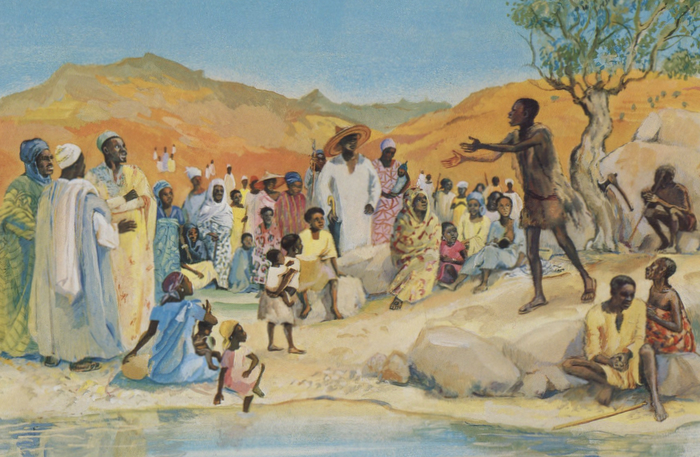 “As it is written in the prophet Isaiah, ‘See, I am sending my messenger ahead of you, who will prepare your way; the voice of one crying out in the wilderness: 'Prepare the way of the Lord, make his paths straight, '’John the baptizer appeared in the wilderness, proclaiming a baptism of repentance for the forgiveness of sins.'” (Mark 1:2-4)Minister: Rev. Jason EvansFirst Free Methodist Church2625 N. Center Rd.Saginaw, Michigan 48603Phone: (989) 799-2930Email: saginawfmc@gmail.comwww.saginawfirstfmc.orgSECOND SUNDAY OF ADVENTDecember 6, 2020The mission of Saginaw First Free Methodist Church is to be faithful to God and to make known to all people everywhere God’s call to wholeness in Jesus Christ.Prelude**Greeting/Announcements*Call to Worship (spoken responsively)L: 	The day of the Lord is coming, lift up your voicesP: 	We cry out with the strength God providesL: 	We look for heaven to come to earthP: 	We seek the peace Christ comes to establishL: 	We will comfort the people as God directs us toP: 	We will make straight the paths of the Lord*Opening Hymn: “Angels, from the Realms of Glory” #192 (v.1)Saints before the altar bendingWatching long in hope and fearSuddenly the Lord descendingIn His temple shall appearCome and worship, come and worshipWorship Christ, the newborn king*Invocation and Lord’s PrayerL: 	Righteous God, who came to bring peace to the entire world. Feed us with your truth, that we may be equipped with Christ’s wisdom. In your presence, we see more than our own temporal lives and immediate situations. May we catch a glimpse of your eternal purposes, as we pray the prayer that Jesus taught His disciples…P:	Our Father, who art in heaven, hallowed be Your name. Your kingdom come; your will be done in earth as it is in heaven. Give us this day our daily bread and forgive us our debts as we forgive our debtors. And lead us not into temptation but deliver us from evil. For Yours is the kingdom, and the power, and the glory forever. Amen. *Gloria PatriGlory be to the Father​And to the Son and to the Holy Ghost.As it was in the beginning​Is now and ever shall beWorld without endAmen. AmenAdvent ReadingFirst Scripture Lesson: Isaiah 40:1-11	Comfort, O comfort my people, says your God. Speak tenderly to Jerusalem, and cry to her that she has served her term, that her penalty is paid, that she has received from the Lord's hand double for all her sins.	A voice cries out: “In the wilderness prepare the way of the LORD, make straight in the desert a highway for our God. Every valley shall be lifted up, and every mountain and hill be made low; the uneven ground shall become level, and the rough places a plain. Then the glory of the LORD shall be revealed, and all people shall see it together, for the mouth of the LORD has spoken.”	A voice says, “Cry out!” And I said, “What shall I cry?” All people are grass, their constancy is like the flower of the field. The grass withers, the flower fades, when the breath of the LORD blows upon it; surely the people are grass. The grass withers, the flower fades; but the word of our God will stand forever. Get you up to a high mountain, O Zion, herald of good tidings; lift up your voice with strength, O Jerusalem, herald of good tidings, lift it up, do not fear; say to the cities of Judah, “Here is your God!”See, the Lord GOD comes with might, and his arm rules for him; his reward is with him, and his recompense before him. He will feed his flock like a shepherd; he will gather the lambs in his arms, and carry them in his bosom, and gently lead the mother sheep.Prayer of ConfessionL:	God calls us to comfort the people, working to level every mountain and raise every valley. God is patient and will none to perish. Let us confess our desire to right all wrongs…P:	God of glory, we confess we do not always see the injustices of our community. Amid our massive self-concern, we do not recognize the iniquity that goes on around us. We desire holiness for ourselves and Godliness for our world, yet struggle to incarnate them into this world. Our faith can be fragile. We get focused on survival instead of your mission. We come today with sincere repentance for our neglect. Remind us we are pardoned if we fail and to re-engage with new vigor for your world.  Amen.Affirmation of Faith: Psalm85P:	LORD, you were favorable to your land; you restored the fortunes of Jacob. You forgave the iniquity of your people; you pardoned all their sin. Let me hear what God the LORD will speak, for God will speak peace to the people, to the faithful, to those who turn to God in their hearts. Surely God’s salvation is at hand for those who fear God, that God’s glory may dwell in our land. Steadfast love and faithfulness will meet; righteousness and peace will kiss each other. Faithfulness will spring up from the ground, and righteousness will look down from the sky. The LORD will give what is good, and our land will yield its increase. Righteousness will go before God, and will make a path for God’s steps.*Hymn of Affirmation: “Let All Mortal Flesh Keep Silence” Let all mortal flesh keep silenceAnd with fear and trembling standPonder nothing earthly-mindedFor with blessing in his hand Christ our God to earth descendethOur full homage to demandSecond Scripture Lesson: 2 Peter 3:8-15a	But do not ignore this one fact, beloved, that with the Lord one day is like a thousand years, and a thousand years are like one day. The Lord is not slow about his promise, as some think of slowness, but is patient with you, not wanting any to perish, but all to come to repentance.	But the day of the Lord will come like a thief, and then the heavens will pass away with a loud noise, and the elements will be dissolved with fire, and the earth and everything that is done on it will be disclosed.	Since all these things are to be dissolved in this way, what sort of persons ought you to be in leading lives of holiness and godliness, waiting for and hastening the coming of the day of God, because of which the heavens will be set ablaze and dissolved, and the elements will melt with fire?	But, in accordance with his promise, we wait for new heavens and a new earth, where righteousness is at home. Therefore, beloved, while you are waiting for these things, strive to be found by him at peace, without spot or blemish; and regard the patience of our Lord as salvation. So also our beloved brother Paul wrote to you according to the wisdom given him.CommunionMINISTER: THE INVITATIONYou who truly and earnestly repent of your sins, who live in love and peace withyour neighbors and who intend to lead a new life, following the commandmentsof God and walking in His holy ways, draw near with faith, and take this holysacrament to your comfort; and humbly kneeling, make your honest confessionto Almighty God.IN UNISON: THE GENERAL CONFESSIONAlmighty God, Father of our Lord Jesus Christ, maker of all things, judge of allpeople, we confess that we have sinned, and we are deeply grieved as weremember the wickedness of our past lives. We have sinned against You, Yourholiness and Your love, and we deserve only Your indignation and anger.We sincerely repent, and we are genuinely sorry for all wrongdoing and everyfailure to do the things we should. Our hearts are grieved, and we acknowledgethat we are hopeless without Your grace.Have mercy upon us.Have mercy upon us, most merciful Father, for the sake of your son, our Savior, JesusChrist, who died for us.Forgive us.Cleanse us.Give us strength to serve and please You in newness of life and to honor and praiseYour name, through Jesus Christ our Lord. Amen.MINISTER: THE AFFIRMATION OF FAITHO Almighty God, our Heavenly Father, who with great mercy has promisedforgiveness to all who turn to You with hearty repentance and true faith, havemercy upon us, pardon and deliver us from our sins, make us strong and faithful inall goodness and bring us to everlasting life, through Jesus Christ our Lord. Amen.CONGREGATION: THE COLLECT
Almighty God, unto whom all hearts are open, all desires known, and from whomno secrets are hid: cleanse the thoughts of our hearts, by the inspiration of theHoly Spirit, that we may perfectly love You and worthily magnify Your holy name,through Christ our Lord. Amen.MINISTER: THE SANCTUSIt is always right and proper, and our moral duty, that we should at all times andin all places give thanks to You, O Lord, holy Father, Almighty and Everlasting God.Therefore, with angels and archangels, and with all the inhabitants of heaven, wehonor and adore Your glorious name, evermore praising You and saying,CONGREGATION: THE SANCTUS (CONTINUED)Holy, Holy, Holy, Lord God of hosts!Heaven and earth are full of Thy glory.Glory be to Thee, O Lord, most high. AmenMINISTER: THE PRAYER FOR SPIRITUAL COMMUNIONWe do not come to this Your table, O merciful Lord, with self-confidence andpride, trusting in our own righteousness, but we trust in Your great and manymercies. We are not worthy to gather the crumbs from under Your table. But You,O Lord, are unchanging in Your mercy and Your nature is love; grant us, therefore,God of mercy, God of grace, so to eat at this Your table that we may receive inspirit and in truth the body of Your dear Son, Jesus Christ, and the merits of Hisshed blood, so that we may live and grow in His likeness and, being washed andcleansed through His most precious blood, we may evermore live in Him and Hein us. Amen.MINISTER: THE PRAYER OF CONSECRATION OF THE ELEMENTSAlmighty God, our Heavenly Father, who gave in love Your only Son, Jesus Christ, to suffer death upon the cross for our redemption, who by His sacrifice, offeredonce for all, did provide a full, perfect, and sufficient atonement for the sins of the whole world, we come now to Your table in obedience to Your Son, Jesus Christ, who in His holy gospel commanded us to continue a perpetual memory of His precious death until He comesagain. Hear us, O merciful Father, we humbly ask, and grant that we, receiving this bread and this cup, as He commanded and in the memory of His passion and death, may partake of His most blessed body and blood.In the night of His betrayal, Jesus took bread, and when He had given thanks, He broke it and gave it toHis disciples, saying, “Take, eat; this is My body which is given for you; do this in remembrance of Me.”In like manner, after supper He took the cup, and when He had given thanks, He gave it to them, saying, “Drink ofthis, all of you, for this is My blood of the New Testament, which is shed for you and for many, for the remission ofsins; do this as often as you drink it, in remembrance of Me.” Amen.The body of our Lord Jesus Christ, which was given for you, preserve your soul and body unto everlastinglife. Take and eat this in remembrance that Christ died for you, and feed upon Him in your heart, by faith withthanksgiving.The blood of our Lord Jesus Christ, which was shed for you, preserve your soul and body unto everlasting life.Drink this in remembrance that Christ’s blood was shed for you and be thankful.MINISTER: THE BENEDICTIONMay the peace of God, which passes all understanding, keep your hearts and minds in the knowledge and loveof God, and of His Son, Jesus Christ our Lord; and may the blessing of God Almighty, the Father, the Son, andthe Holy Spirit, be yours now and forever. Amen.Passing of the PeacePrayers of the PeopleL:	Lord in Your Mercy…P:	Hear our prayer.Gospel Lesson: Mark 1:1-8	The beginning of the good news of Jesus Christ, the Son of God. As it is written in the prophet Isaiah, “See, I am sending my messenger ahead of you, who will prepare your way; the voice of one crying out in the wilderness: ‘Prepare the way of the Lord, make his paths straight,’”	John the baptizer appeared in the wilderness, proclaiming a baptism of repentance for the forgiveness of sins. And people from the whole Judean countryside and all the people of Jerusalem were going out to him, and were baptized by him in the river Jordan, confessing their sins.	Now John was clothed with camel's hair, with a leather belt around his waist, and he ate locusts and wild honey. He proclaimed, “The one who is more powerful than I is coming after me; I am not worthy to stoop down and untie the thong of his sandals. I have baptized you with water; but he will baptize you with the Holy Spirit.”SermonPrayer of Response*Hymn of Response: “Emmanuel” #165Emmanuel, EmmanuelHis name is called EmmanuelGod with us, revealed in usHis name is called EmmanuelInvitation of OfferingL: 	One way we prepare the way for Christ’s coming is by sustaining the mission of the church. The work of the church in our community and beyond. Give for the equality of all God’s children, as we collect this morning’s tithes and offerings.*DoxologyPraise God, from whom all blessings flow Praise Him, all creatures here belowPraise Him above, ye heavenly hostPraise Father Son, and Holy Ghost.Amen.*Prayer*Hymn: “Christ Is the World’s Light” #150 (v.1)Christ is the world's light, He and none otherBorn in our darkness, He became our brotherIf we have seen him, we have seen the FatherGlory to God on high*BenedictionL: 	John was sent as a messenger to the people of his day. We are the messengers of this day, sent to make straight the paths of the Lord. May you serve as a vital resource to others who are looking for hope, as you go in peace to love and serve. Amen.